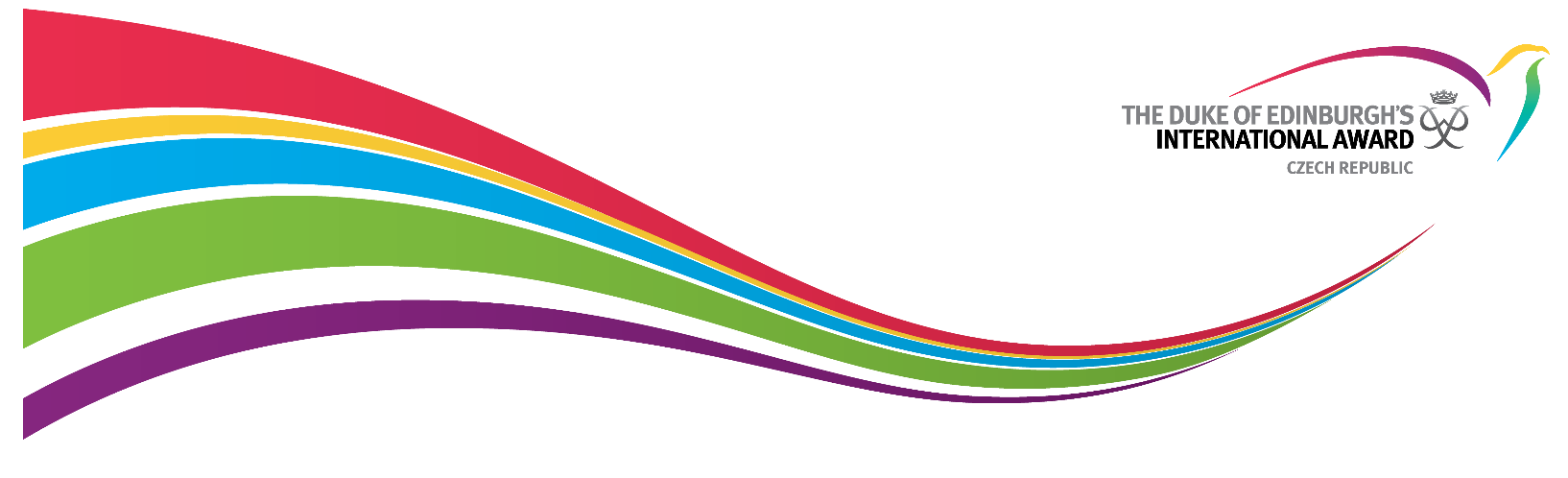 Souhlas rodiče/zákonného zástupce k účasti v DofEJméno účastníka:Datum narození účastníka:Jméno rodiče/zákonného zástupce:Kontakt na rodiče/zákonného zástupce:Datum:Podpis rodiče/zákonného zástupce: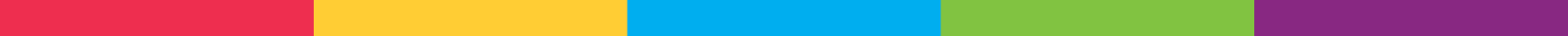 